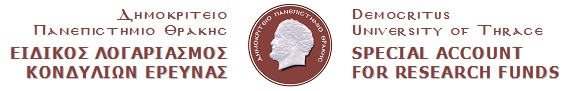 ΠΡΟΣ ΜΟΔΥ ΕΛΚΕ ΔΠΘΔΗΛΩΣΗ Ε.Υ. ΧΡΗΜΑΤΟΔΟΤΟΥΜΕΝΟΥ ΕΡΓΟΥΤΙΤΛΟΣ ΕΡΓΟΥ Επιστημονικά Υπεύθυνος/η:Χρηματοδότηση του έργουΔιάρκεια του έργουΗμερομηνία έναρξης: ……/……/…………Ημερομηνία λήξης: ……/………/………..Ως επιστημονικά υπεύθυνος/η του έργου με τίτλο «……………» δηλώνω ότι το εν λόγω έργο: Επισήμανση: α) Για όλα τα ερευνητικά έργα της περίπτωσης (ε) είναι απαραίτητη η σχετική έγκριση της ΕΗΔΕ του ΔΠΘ, πριν την έναρξη της υλοποίησης του ερευνητικού τους πρωτοκόλλου, σύμφωνα με τον Ν4957/2022 αρθρ. 279, παρ. 2α. Διευκρινίζουμε ότι η Επιτροπή δεν μπορεί να γνωμοδοτήσει αναδρομικά σε περίπτωση έναρξης της υλοποίησης του ερευνητικού έργου χωρίς να έχουν κατατεθεί εγκαίρως τα απαραίτητα έντυπα. Κατά την πορεία υλοποίησης των έργων είναι δυνατή μόνο η επικαιροποίηση εγκεκριμένων έργων. β) Αν η νομοθεσία προβλέπει έγκριση ή αδειοδότηση του έργου από άλλη αρμόδια δημόσια υπηρεσία, διοικητικό όργανο ή ανεξάρτητη διοικητική αρχή, η σχετική απόφαση της Ε.Η.Δ.Ε. δεν υποκαθιστά την εν λόγω έγκριση ή αδειοδότηση. Ημερομηνία                                                                             Ονοματεπώνυμο ΕΥ και υπογραφήΟνοματεπώνυμο:Ιδιότητα:Τμήμα: Διεύθυνση: Τηλέφωνο: Email:Εγκεκριμένο έργο:Ναι / Όχι (επιλογή)Επιχειρησιακό Πλαίσιο:Φορέας Χρηματοδότησης:Α) είναι εκπαιδευτικό:Ναι / Όχι (επιλογή)Β) αφορά σε ίδρυση ΜΠΣ/εργαστήριων/κλινικών κ.α.Ναι / Όχι (επιλογή)Γ) αφορά σε εξοπλισμό, λειτουργικά έξοδα κ.α.Ναι / Όχι (επιλογή)Δ) αφορά σε κλινική μελέτηΝαι / Όχι (επιλογή)Ε) περιλαμβάνει έρευνα στον άνθρωπο, σε υλικό που προέρχεται από άνθρωπο, όπως γενετικό υλικό, κύτταρα, ιστοί και  προσωπικά δεδομένα, σε ζώα ή στο περιβάλλον, φυσικό και πολιτιστικόΝαι / Όχι (επιλογή)ΣΤ) Άλλο(Περιγραφή)…………………..